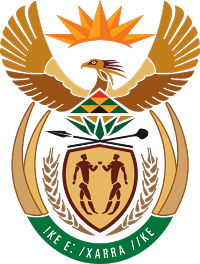 MINISTRY FOR COOPERATIVE GOVERNANCE AND TRADITIONAL AFFAIRSREPUBLIC OF SOUTH AFRICANATIONAL ASSEMBLYQUESTION FOR WRITTEN REPLYQUESTION NUMBER 212 / 2020212.	Mr K Ceza (EFF) to ask the Minister of Cooperative Governance and Traditional Affairs:Whether her department intends to assist and strengthen the Steve Tshwete Municipality in Mpumalanga in accordance with section 154 of the Constitution of the Republic of South Africa, 1996, to ensure that water is available to the L D Moetanalo Secondary School in Ward 28; if so, what are the relevant details?		NW287EREPLY:The information requested by the Honourable Member is not readily available in the Department. The information will be submitted to the Honourable Member as soon as it is availableThank you